Indicator Resource – 12009 – Business CommunicationsOnly competencies listed are those with indicators that the LEAs can use.RATING SCALE:4.	Exemplary Achievement: Student possesses outstanding knowledge, skills or professional attitude.3.	Proficient Achievement: Student demonstrates good knowledge, skills or professional attitude. Requires limited supervision.2.	Limited Achievement: Student demonstrates fragmented knowledge, skills or professional attitude. Requires close supervision.1.	Inadequate Achievement: Student lacks knowledge, skills or professional attitude.0.	No Instruction/Training: Student has not received instruction or training in this area.Benchmark 1: CompetenciesBenchmark 3: CompetenciesBenchmark 4:	 CompetenciesBenchmark 5:	 CompetenciesI certify that the student has received training in the areas indicated.Instructor Signature: 	For more information, contact:CTE Pathways Help Desk(785) 296-4908pathwayshelpdesk@ksde.org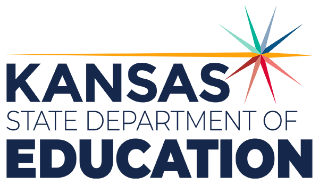 900 S.W. Jackson Street, Suite 102Topeka, Kansas 66612-1212https://www.ksde.orgThe Kansas State Department of Education does not discriminate on the basis of race, color, national origin, sex, disability or age in its programs and activities and provides equal access to any group officially affiliated with the Boy Scouts of America and other designated youth groups. The following person has been designated to handle inquiries regarding the nondiscrimination policies:	KSDE General Counsel, Office of General Counsel, KSDE, Landon State Office Building, 900 S.W. Jackson, Suite 102, Topeka, KS 66612, (785) 296-3201. Student name: Graduation Date:#DESCRIPTIONRATING1.6Understand the importance and process of editing draft and final documents. Proofread documents. 1.7Understand  communication software, hardware and technology.Explore conference room technology.Explore use of electronic versus nonelectronic messaging (Example: bulletin boards, e-mail, website, electronic screens).1.9Writing postitive, negative and persuasive messages.Giving credit where credit is due, providing negative feedback, asking for a meeting.#DESCRIPTIONRATING3.3Compose and write proper professional communication. Write an error-free emailWrite an email requesting admission and scholarship information.  Request a room reservation or reply to such a request.  Address an envelope and format a letter to a customer. 3.5Understand the different types of communication in various industry.Write a communication plan for networked employees, such as business professionals, and non-networked employees, such as warehouse workers. Identify examples of formal communication in different industries. (Examples: law enforcement, hospitality, retail, manufacturing, etc.)3.7Describe how businesses use technology to connect with external and internal audiences.Develop social media communication plan, such as planning blog posts.3.8Utilize communication for data representation. Prepare a spreadsheet to analyze and present data. Generate and incorporate meaningful visual aids and graphics in business documents. #DESCRIPTIONRATING4.2Understand  the importance of personal qualities.Explore how personal qualities relate to professionalism, such as honesty, loyalty, courtesy, cooperation, alertness, ambition, punctuality, interest, involvement, patience, tact, confidence, sense of humor, dependability/reliability, flexibility, initiative and appearance. (Example: Appropiateness of sense of humor in the workplace) 4.3Explore the online presence and personal brand of oneself (i.e. the student).Examine common human resources practices regarding social media research while researching future employees.#DESCRIPTIONRATING5.1Explore career opportunities in the Business Management and Entrepreneurship Pathway. Describe career opportunities and the means to achieve those.Plan education and career path aligned to personal goals.Plan next step/course in education path to meet completion or personal growth.5.2Understand communications related to employment.Prepare a resume. Compose and type application, cover, and thank you letters. Complete an application form.  Prepare and compose a letter of resignation. Demonstrate skills needed for a successful job interview. 5.7Identify the purpose and goals of a Career and Technology Student Organization [CTSO].Explain how CTSOs are integral parts of specific clusters, majors, and/or courses.Explain the benefits and responsibilities of being a member of a CTSO.List the leadership opportunities that are available to students through participation in CTSO conferences, competitions, community service, philanthropy, and other actives.Explain how participation in CTSOs can promote lifelong benefits in other professional and civic organizations.